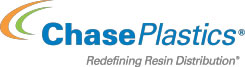 Credit ApplicationPlease complete this form in its entirety to expedite the set-up of your account. Credit ApplicationPlease complete this form in its entirety to expedite the set-up of your account. Credit ApplicationPlease complete this form in its entirety to expedite the set-up of your account. Credit ApplicationPlease complete this form in its entirety to expedite the set-up of your account. Credit ApplicationPlease complete this form in its entirety to expedite the set-up of your account. Credit ApplicationPlease complete this form in its entirety to expedite the set-up of your account. Credit ApplicationPlease complete this form in its entirety to expedite the set-up of your account. Credit ApplicationPlease complete this form in its entirety to expedite the set-up of your account. Credit ApplicationPlease complete this form in its entirety to expedite the set-up of your account. Section I – Business Contact InformatioNSection I – Business Contact InformatioNSection I – Business Contact InformatioNSection I – Business Contact InformatioNSection I – Business Contact InformatioNSection I – Business Contact InformatioNSection I – Business Contact InformatioNSection I – Business Contact InformatioNSection I – Business Contact InformatioNLegal Entity:               Legal Entity:               Legal Entity:               Legal Entity:               Legal Entity:               Legal Entity:               Legal Entity:               Legal Entity:               Legal Entity:               DBA (if applicable)              DBA (if applicable)              DBA (if applicable)              DBA (if applicable)              DBA (if applicable)              DBA (if applicable)              DBA (if applicable)              DBA (if applicable)              DBA (if applicable)              Corporation:Corporation:Partnership:Partnership:LLC:LLC:LLC:Other:Other:Phone:             Phone:             Website:       Website:       Year Started in Business:     Year Started in Business:     Year Started in Business:     Year Started in Business:     Year Started in Business:     Legal Company Address:      Legal Company Address:      Legal Company Address:      Legal Company Address:      Legal Company Address:      Legal Company Address:      Legal Company Address:      Legal Company Address:      Legal Company Address:      City:      City:      City:      State:   State:   ZIP Code:      ZIP Code:      ZIP Code:      ZIP Code:      Billing Address (if different from above):                            Billing Address (if different from above):                            Billing Address (if different from above):                            Billing Address (if different from above):                            Billing Address (if different from above):                            Billing Address (if different from above):                            Billing Address (if different from above):                            Billing Address (if different from above):                            Billing Address (if different from above):                            Headquarter Address (if different from above):      Headquarter Address (if different from above):      Headquarter Address (if different from above):      Headquarter Address (if different from above):      Headquarter Address (if different from above):      Headquarter Address (if different from above):      Headquarter Address (if different from above):      Headquarter Address (if different from above):      Headquarter Address (if different from above):      Do you require your invoice to state LBS in KGS:Do you require your invoice to state LBS in KGS:Do you require your invoice to state LBS in KGS:Do you require your invoice to state LBS in KGS:Do you require your invoice to state LBS in KGS:Do you require your invoice to state LBS in KGS:Do you require your invoice to state LBS in KGS:Do you require your invoice to state LBS in KGS:Do you require your invoice to state LBS in KGS:Do you require a PO# on your invoices:       (any additional instructions?)      Do you require a PO# on your invoices:       (any additional instructions?)      Do you require a PO# on your invoices:       (any additional instructions?)      Do you require a PO# on your invoices:       (any additional instructions?)      Do you require a PO# on your invoices:       (any additional instructions?)      Do you require a PO# on your invoices:       (any additional instructions?)      Do you require a PO# on your invoices:       (any additional instructions?)      Do you require a PO# on your invoices:       (any additional instructions?)      Do you require a PO# on your invoices:       (any additional instructions?)      Subsidiary of:      Subsidiary of:      Subsidiary of:      Subsidiary of:      Division of:      Division of:      Division of:      Division of:      Division of:      State sales tax resale No:                      (Please attach copy of certificate) Most of our supplier base insists we obtain a copy of our customer Resale CertificatesState sales tax resale No:                      (Please attach copy of certificate) Most of our supplier base insists we obtain a copy of our customer Resale CertificatesState sales tax resale No:                      (Please attach copy of certificate) Most of our supplier base insists we obtain a copy of our customer Resale CertificatesState sales tax resale No:                      (Please attach copy of certificate) Most of our supplier base insists we obtain a copy of our customer Resale CertificatesWill payment be made from a US bank account:                            Will payment be made from a US bank account:                            Will payment be made from a US bank account:                            Will payment be made from a US bank account:                            Will payment be made from a US bank account:                            Approval based upon credit reviewApproval based upon credit reviewREQUESTED cREDIT lIMIT: $REQUESTED cREDIT lIMIT: $Once approved standard terms are Net 30 Once approved standard terms are Net 30 Once approved standard terms are Net 30 Once approved standard terms are Net 30 Once approved standard terms are Net 30 Contacts:Contacts:Contacts:Contacts:Email / Phone Number (Cell):Email / Phone Number (Cell):Email / Phone Number (Cell):Email / Phone Number (Cell):Email / Phone Number (Cell):President:      President:      President:      President:      Vice-President:      Vice-President:      Vice-President:      Vice-President:      Purchasing Contact:      Purchasing Contact:      Purchasing Contact:      Purchasing Contact:      A/P Mgr. or Controller:      A/P Mgr. or Controller:      A/P Mgr. or Controller:      A/P Mgr. or Controller:      Invoices should be sent to:      Invoices should be sent to:      Invoices should be sent to:      Invoices should be sent to:      Certifications Contact Information:      Certifications Contact Information:      Certifications Contact Information:      Certifications Contact Information:      Certifications Contact Information:      Certifications Contact Information:      Certifications Contact Information:      Certifications Contact Information:      Certifications Contact Information:      Additional name(s)/email(s) to receive invoices:      Additional name(s)/email(s) to receive invoices:      Additional name(s)/email(s) to receive invoices:      Additional name(s)/email(s) to receive invoices:      Additional name(s)/email(s) to receive invoices:      Additional name(s)/email(s) to receive invoices:      Additional name(s)/email(s) to receive invoices:      Additional name(s)/email(s) to receive invoices:      Additional name(s)/email(s) to receive invoices:      Accounts Payable Contact for payment inquires:       Accounts Payable Contact for payment inquires:       Accounts Payable Contact for payment inquires:       Accounts Payable Contact for payment inquires:       Email:      Email:      Email:      Email:      Email:      Phone:                     Ext.      Ext.      Ext.      section IIsection IIsection IIsection IIsection IIsection IIsection IIsection IIsection IIThe undersigned hereby agrees that should a credit account be opened, in the event of default in payment of amount due, applicant agrees to pay any collection costs incurred during the collection process which may include lawyer fees and maximum interest charges allowed by purchaser’s state.  All billing disputes must be reported by the customer within 10 days of receipt.  The undersigned, as an inducement to grant credit, warrants that the information submitted is true and correct.  Applicant has a continuing obligation to update the information provided and guarantee its accuracy.  Applicant authorizes Chase Plastic Services to check all bank and other credit references of Applicant and disclose information regarding applicant’s indebtness to any bank or other grantor of credit.  It is agreed upon that the approved credit limit or terms may be withdrawn with or without prior notice upon default in payment.  As an authorized representative of the company, I have acknowledged receipt of, read and accept the electronic version of Chase Plastic Services, Inc. “Conditions of Sale”, which is located online at www.chaseplastics.com or in our customer handbook. The undersigned hereby agrees that should a credit account be opened, in the event of default in payment of amount due, applicant agrees to pay any collection costs incurred during the collection process which may include lawyer fees and maximum interest charges allowed by purchaser’s state.  All billing disputes must be reported by the customer within 10 days of receipt.  The undersigned, as an inducement to grant credit, warrants that the information submitted is true and correct.  Applicant has a continuing obligation to update the information provided and guarantee its accuracy.  Applicant authorizes Chase Plastic Services to check all bank and other credit references of Applicant and disclose information regarding applicant’s indebtness to any bank or other grantor of credit.  It is agreed upon that the approved credit limit or terms may be withdrawn with or without prior notice upon default in payment.  As an authorized representative of the company, I have acknowledged receipt of, read and accept the electronic version of Chase Plastic Services, Inc. “Conditions of Sale”, which is located online at www.chaseplastics.com or in our customer handbook. The undersigned hereby agrees that should a credit account be opened, in the event of default in payment of amount due, applicant agrees to pay any collection costs incurred during the collection process which may include lawyer fees and maximum interest charges allowed by purchaser’s state.  All billing disputes must be reported by the customer within 10 days of receipt.  The undersigned, as an inducement to grant credit, warrants that the information submitted is true and correct.  Applicant has a continuing obligation to update the information provided and guarantee its accuracy.  Applicant authorizes Chase Plastic Services to check all bank and other credit references of Applicant and disclose information regarding applicant’s indebtness to any bank or other grantor of credit.  It is agreed upon that the approved credit limit or terms may be withdrawn with or without prior notice upon default in payment.  As an authorized representative of the company, I have acknowledged receipt of, read and accept the electronic version of Chase Plastic Services, Inc. “Conditions of Sale”, which is located online at www.chaseplastics.com or in our customer handbook. The undersigned hereby agrees that should a credit account be opened, in the event of default in payment of amount due, applicant agrees to pay any collection costs incurred during the collection process which may include lawyer fees and maximum interest charges allowed by purchaser’s state.  All billing disputes must be reported by the customer within 10 days of receipt.  The undersigned, as an inducement to grant credit, warrants that the information submitted is true and correct.  Applicant has a continuing obligation to update the information provided and guarantee its accuracy.  Applicant authorizes Chase Plastic Services to check all bank and other credit references of Applicant and disclose information regarding applicant’s indebtness to any bank or other grantor of credit.  It is agreed upon that the approved credit limit or terms may be withdrawn with or without prior notice upon default in payment.  As an authorized representative of the company, I have acknowledged receipt of, read and accept the electronic version of Chase Plastic Services, Inc. “Conditions of Sale”, which is located online at www.chaseplastics.com or in our customer handbook. The undersigned hereby agrees that should a credit account be opened, in the event of default in payment of amount due, applicant agrees to pay any collection costs incurred during the collection process which may include lawyer fees and maximum interest charges allowed by purchaser’s state.  All billing disputes must be reported by the customer within 10 days of receipt.  The undersigned, as an inducement to grant credit, warrants that the information submitted is true and correct.  Applicant has a continuing obligation to update the information provided and guarantee its accuracy.  Applicant authorizes Chase Plastic Services to check all bank and other credit references of Applicant and disclose information regarding applicant’s indebtness to any bank or other grantor of credit.  It is agreed upon that the approved credit limit or terms may be withdrawn with or without prior notice upon default in payment.  As an authorized representative of the company, I have acknowledged receipt of, read and accept the electronic version of Chase Plastic Services, Inc. “Conditions of Sale”, which is located online at www.chaseplastics.com or in our customer handbook. The undersigned hereby agrees that should a credit account be opened, in the event of default in payment of amount due, applicant agrees to pay any collection costs incurred during the collection process which may include lawyer fees and maximum interest charges allowed by purchaser’s state.  All billing disputes must be reported by the customer within 10 days of receipt.  The undersigned, as an inducement to grant credit, warrants that the information submitted is true and correct.  Applicant has a continuing obligation to update the information provided and guarantee its accuracy.  Applicant authorizes Chase Plastic Services to check all bank and other credit references of Applicant and disclose information regarding applicant’s indebtness to any bank or other grantor of credit.  It is agreed upon that the approved credit limit or terms may be withdrawn with or without prior notice upon default in payment.  As an authorized representative of the company, I have acknowledged receipt of, read and accept the electronic version of Chase Plastic Services, Inc. “Conditions of Sale”, which is located online at www.chaseplastics.com or in our customer handbook. The undersigned hereby agrees that should a credit account be opened, in the event of default in payment of amount due, applicant agrees to pay any collection costs incurred during the collection process which may include lawyer fees and maximum interest charges allowed by purchaser’s state.  All billing disputes must be reported by the customer within 10 days of receipt.  The undersigned, as an inducement to grant credit, warrants that the information submitted is true and correct.  Applicant has a continuing obligation to update the information provided and guarantee its accuracy.  Applicant authorizes Chase Plastic Services to check all bank and other credit references of Applicant and disclose information regarding applicant’s indebtness to any bank or other grantor of credit.  It is agreed upon that the approved credit limit or terms may be withdrawn with or without prior notice upon default in payment.  As an authorized representative of the company, I have acknowledged receipt of, read and accept the electronic version of Chase Plastic Services, Inc. “Conditions of Sale”, which is located online at www.chaseplastics.com or in our customer handbook. The undersigned hereby agrees that should a credit account be opened, in the event of default in payment of amount due, applicant agrees to pay any collection costs incurred during the collection process which may include lawyer fees and maximum interest charges allowed by purchaser’s state.  All billing disputes must be reported by the customer within 10 days of receipt.  The undersigned, as an inducement to grant credit, warrants that the information submitted is true and correct.  Applicant has a continuing obligation to update the information provided and guarantee its accuracy.  Applicant authorizes Chase Plastic Services to check all bank and other credit references of Applicant and disclose information regarding applicant’s indebtness to any bank or other grantor of credit.  It is agreed upon that the approved credit limit or terms may be withdrawn with or without prior notice upon default in payment.  As an authorized representative of the company, I have acknowledged receipt of, read and accept the electronic version of Chase Plastic Services, Inc. “Conditions of Sale”, which is located online at www.chaseplastics.com or in our customer handbook. The undersigned hereby agrees that should a credit account be opened, in the event of default in payment of amount due, applicant agrees to pay any collection costs incurred during the collection process which may include lawyer fees and maximum interest charges allowed by purchaser’s state.  All billing disputes must be reported by the customer within 10 days of receipt.  The undersigned, as an inducement to grant credit, warrants that the information submitted is true and correct.  Applicant has a continuing obligation to update the information provided and guarantee its accuracy.  Applicant authorizes Chase Plastic Services to check all bank and other credit references of Applicant and disclose information regarding applicant’s indebtness to any bank or other grantor of credit.  It is agreed upon that the approved credit limit or terms may be withdrawn with or without prior notice upon default in payment.  As an authorized representative of the company, I have acknowledged receipt of, read and accept the electronic version of Chase Plastic Services, Inc. “Conditions of Sale”, which is located online at www.chaseplastics.com or in our customer handbook. XXXXSignature                                                               Signature                                                               Signature                                                               Signature                                                               Title Title Title Title DatePrint Name:  Print Name:  Print Name:  Print Name:  Print Name:  Print Name:  Print Name:  Print Name:  Print Name:  Business/trade referencesPlease either attach references or list them below.   Please include E-MAIL ADDRESSESBank Name: Business/trade referencesPlease either attach references or list them below.   Please include E-MAIL ADDRESSESBank Name: Business/trade referencesPlease either attach references or list them below.   Please include E-MAIL ADDRESSESBank Name: Business/trade referencesPlease either attach references or list them below.   Please include E-MAIL ADDRESSESBank Name: Business/trade referencesPlease either attach references or list them below.   Please include E-MAIL ADDRESSESBank Name: Business/trade referencesPlease either attach references or list them below.   Please include E-MAIL ADDRESSESBank Name: Business/trade referencesPlease either attach references or list them below.   Please include E-MAIL ADDRESSESBank Name: Business/trade referencesPlease either attach references or list them below.   Please include E-MAIL ADDRESSESBank Name: Business/trade referencesPlease either attach references or list them below.   Please include E-MAIL ADDRESSESBank Name: Bank address: Bank address: Bank address: Bank address: Phone: Phone: Phone: Phone: Phone: City: City: City: City: State: State: ZIP:ZIP:ZIP:Trade References (Please list at least 1 resin supplier):Please either attach references or list them below.  Please include E-MAIL ADDRESSESTrade References (Please list at least 1 resin supplier):Please either attach references or list them below.  Please include E-MAIL ADDRESSESTrade References (Please list at least 1 resin supplier):Please either attach references or list them below.  Please include E-MAIL ADDRESSESTrade References (Please list at least 1 resin supplier):Please either attach references or list them below.  Please include E-MAIL ADDRESSESTrade References (Please list at least 1 resin supplier):Please either attach references or list them below.  Please include E-MAIL ADDRESSESTrade References (Please list at least 1 resin supplier):Please either attach references or list them below.  Please include E-MAIL ADDRESSESTrade References (Please list at least 1 resin supplier):Please either attach references or list them below.  Please include E-MAIL ADDRESSESTrade References (Please list at least 1 resin supplier):Please either attach references or list them below.  Please include E-MAIL ADDRESSESTrade References (Please list at least 1 resin supplier):Please either attach references or list them below.  Please include E-MAIL ADDRESSESSupplier Name: Supplier Name: Contact:      Contact:      Contact:      Contact:      Contact:      Account #      Account #      Phone:      Phone:      E-mail: E-mail: E-mail: E-mail: E-mail: Supplier Name:      Supplier Name:      Contact:      Contact:      Contact:      Contact:      Contact:      Account #      Account #      Phone:      Phone:      E-mail: E-mail: E-mail: E-mail: E-mail: Supplier Name:      Supplier Name:      Contact:      Contact:      Contact:      Contact:      Contact:      Account #      Account #      Phone:      Phone:      E-mail: E-mail: E-mail: E-mail: E-mail: Supplier Name:      Supplier Name:      Contact:      Contact:      Contact:      Contact:      Contact:      Account #      Account #      Phone:      Phone:      E-mail: E-mail: E-mail: E-mail: E-mail: "ECOA" The Federal Equal Credit Opportunity Act prohibits creditors from discriminating against credit applicants on the basis of race, color, religion, national origin, sex, marital status, age; (provided the applicant has the capacity to enter into a binding contract); because all or part of the applicant's income derives from any public assistance program; or because the applicant has in good faith exercised any right under the consumer credit protection act.  The federal agency that administers compliance with this law concerning this creditor is Federal Trade Commission, Equal Credit Opportunity; Washington, D.C. 20580"ECOA" The Federal Equal Credit Opportunity Act prohibits creditors from discriminating against credit applicants on the basis of race, color, religion, national origin, sex, marital status, age; (provided the applicant has the capacity to enter into a binding contract); because all or part of the applicant's income derives from any public assistance program; or because the applicant has in good faith exercised any right under the consumer credit protection act.  The federal agency that administers compliance with this law concerning this creditor is Federal Trade Commission, Equal Credit Opportunity; Washington, D.C. 20580"ECOA" The Federal Equal Credit Opportunity Act prohibits creditors from discriminating against credit applicants on the basis of race, color, religion, national origin, sex, marital status, age; (provided the applicant has the capacity to enter into a binding contract); because all or part of the applicant's income derives from any public assistance program; or because the applicant has in good faith exercised any right under the consumer credit protection act.  The federal agency that administers compliance with this law concerning this creditor is Federal Trade Commission, Equal Credit Opportunity; Washington, D.C. 20580"ECOA" The Federal Equal Credit Opportunity Act prohibits creditors from discriminating against credit applicants on the basis of race, color, religion, national origin, sex, marital status, age; (provided the applicant has the capacity to enter into a binding contract); because all or part of the applicant's income derives from any public assistance program; or because the applicant has in good faith exercised any right under the consumer credit protection act.  The federal agency that administers compliance with this law concerning this creditor is Federal Trade Commission, Equal Credit Opportunity; Washington, D.C. 20580"ECOA" The Federal Equal Credit Opportunity Act prohibits creditors from discriminating against credit applicants on the basis of race, color, religion, national origin, sex, marital status, age; (provided the applicant has the capacity to enter into a binding contract); because all or part of the applicant's income derives from any public assistance program; or because the applicant has in good faith exercised any right under the consumer credit protection act.  The federal agency that administers compliance with this law concerning this creditor is Federal Trade Commission, Equal Credit Opportunity; Washington, D.C. 20580"ECOA" The Federal Equal Credit Opportunity Act prohibits creditors from discriminating against credit applicants on the basis of race, color, religion, national origin, sex, marital status, age; (provided the applicant has the capacity to enter into a binding contract); because all or part of the applicant's income derives from any public assistance program; or because the applicant has in good faith exercised any right under the consumer credit protection act.  The federal agency that administers compliance with this law concerning this creditor is Federal Trade Commission, Equal Credit Opportunity; Washington, D.C. 20580"ECOA" The Federal Equal Credit Opportunity Act prohibits creditors from discriminating against credit applicants on the basis of race, color, religion, national origin, sex, marital status, age; (provided the applicant has the capacity to enter into a binding contract); because all or part of the applicant's income derives from any public assistance program; or because the applicant has in good faith exercised any right under the consumer credit protection act.  The federal agency that administers compliance with this law concerning this creditor is Federal Trade Commission, Equal Credit Opportunity; Washington, D.C. 20580"ECOA" The Federal Equal Credit Opportunity Act prohibits creditors from discriminating against credit applicants on the basis of race, color, religion, national origin, sex, marital status, age; (provided the applicant has the capacity to enter into a binding contract); because all or part of the applicant's income derives from any public assistance program; or because the applicant has in good faith exercised any right under the consumer credit protection act.  The federal agency that administers compliance with this law concerning this creditor is Federal Trade Commission, Equal Credit Opportunity; Washington, D.C. 20580"ECOA" The Federal Equal Credit Opportunity Act prohibits creditors from discriminating against credit applicants on the basis of race, color, religion, national origin, sex, marital status, age; (provided the applicant has the capacity to enter into a binding contract); because all or part of the applicant's income derives from any public assistance program; or because the applicant has in good faith exercised any right under the consumer credit protection act.  The federal agency that administers compliance with this law concerning this creditor is Federal Trade Commission, Equal Credit Opportunity; Washington, D.C. 20580If your application for business credit is denied, you have the right to a written statement of the specific reasons for the denial.  To obtain the statement, please contact Chase Plastic Services, 800-232-4273, within 60 days from the day you are notified of our decision.  We will send you a written statement of reasons for the denial within 30 days of receiving your request for the statement.If your application for business credit is denied, you have the right to a written statement of the specific reasons for the denial.  To obtain the statement, please contact Chase Plastic Services, 800-232-4273, within 60 days from the day you are notified of our decision.  We will send you a written statement of reasons for the denial within 30 days of receiving your request for the statement.If your application for business credit is denied, you have the right to a written statement of the specific reasons for the denial.  To obtain the statement, please contact Chase Plastic Services, 800-232-4273, within 60 days from the day you are notified of our decision.  We will send you a written statement of reasons for the denial within 30 days of receiving your request for the statement.If your application for business credit is denied, you have the right to a written statement of the specific reasons for the denial.  To obtain the statement, please contact Chase Plastic Services, 800-232-4273, within 60 days from the day you are notified of our decision.  We will send you a written statement of reasons for the denial within 30 days of receiving your request for the statement.If your application for business credit is denied, you have the right to a written statement of the specific reasons for the denial.  To obtain the statement, please contact Chase Plastic Services, 800-232-4273, within 60 days from the day you are notified of our decision.  We will send you a written statement of reasons for the denial within 30 days of receiving your request for the statement.If your application for business credit is denied, you have the right to a written statement of the specific reasons for the denial.  To obtain the statement, please contact Chase Plastic Services, 800-232-4273, within 60 days from the day you are notified of our decision.  We will send you a written statement of reasons for the denial within 30 days of receiving your request for the statement.If your application for business credit is denied, you have the right to a written statement of the specific reasons for the denial.  To obtain the statement, please contact Chase Plastic Services, 800-232-4273, within 60 days from the day you are notified of our decision.  We will send you a written statement of reasons for the denial within 30 days of receiving your request for the statement.If your application for business credit is denied, you have the right to a written statement of the specific reasons for the denial.  To obtain the statement, please contact Chase Plastic Services, 800-232-4273, within 60 days from the day you are notified of our decision.  We will send you a written statement of reasons for the denial within 30 days of receiving your request for the statement.If your application for business credit is denied, you have the right to a written statement of the specific reasons for the denial.  To obtain the statement, please contact Chase Plastic Services, 800-232-4273, within 60 days from the day you are notified of our decision.  We will send you a written statement of reasons for the denial within 30 days of receiving your request for the statement.Please return the completed credit application to:Please return the completed credit application to:Please return the completed credit application to:Please return the completed credit application to:Debbie Sexton – Credit ManagerEMAIL:  dsexton@chaseplastics.comPH:   800-232-4273 ext.760DIRECT LINE: 248-620-7760Debbie Sexton – Credit ManagerEMAIL:  dsexton@chaseplastics.comPH:   800-232-4273 ext.760DIRECT LINE: 248-620-7760Debbie Sexton – Credit ManagerEMAIL:  dsexton@chaseplastics.comPH:   800-232-4273 ext.760DIRECT LINE: 248-620-7760Debbie Sexton – Credit ManagerEMAIL:  dsexton@chaseplastics.comPH:   800-232-4273 ext.760DIRECT LINE: 248-620-7760Debbie Sexton – Credit ManagerEMAIL:  dsexton@chaseplastics.comPH:   800-232-4273 ext.760DIRECT LINE: 248-620-7760